ПОСТАНОВЛЕНИЕАДМИНИСТРАЦИИ СОБОЛЕВСКОГО МУНИЦИПАЛЬНОГО     РАЙОНА КАМЧАТСКОГО КРАЯ       05 марта  2019                       с. Соболево                                         № 58 В  связи с кадровыми  изменениями в  администрации Соболевского муниципального района АДМИНИСТРАЦИЯ ПОСТАНОВЛЯЕТ:Внести изменения в приложение к постановлению администрации Соболевского муниципального района от 14.12.2012 № 406 «Об утверждении  изменений в составе антинаркотической комиссии в Соболевском муниципальном районе» изложив его в  редакции согласно приложению.Признать утратившим силу Постановление администрации Соболевского муниципального района от 29.12.2018 № 364 «О внесении изменений в постановление администрации Соболевского муниципального района от 14.12.2012 № 406 «Об утверждении  изменений в составе антинаркотической комиссии в Соболевском муниципальном районе».Управлению делами администрации Соболевского муниципального района направить настоящее постановление для опубликования в районной газете «Соболевский вестник» и разместить на официальном сайте Соболевского муниципального района в информационно-телекоммуникационной сети Интернет. Настоящее постановление вступает в силу после его официального опубликования (обнародования).Приложение  к постановлению администрации Соболевского муниципального района  от   05.03.2019   № 58     СОСТАВ
 антинаркотической комиссии администрации Соболевского муниципального района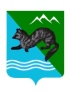 О внесении изменений в приложение к постановлению администрации Соболевского муниципального района от 14.12.2012                        № 406 «Об утверждении изменений в составе антинаркотической комиссии в Соболевском муниципальном районе»Глава Соболевского муниципального района                              В. И. Куркин               Председатель  комиссииЗаместитель председателяСекретарь комиссииЧлены антинаркотической комиссии: - Куркин В.И., глава Соболевского       муниципального района,   - Хорошайло Е.В., заместитель главы      администрации Соболевского    муниципального района- Григорьева Т.Н., консультант администрации    Соболевского муниципального района   - Куркин В.И., глава Соболевского       муниципального района,   - Хорошайло Е.В., заместитель главы      администрации Соболевского    муниципального района- Григорьева Т.Н., консультант администрации    Соболевского муниципального района  Шахматова Л.Л.-  главный врач ГБУЗ КК «Соболевская районная больница»Куркина Н.Н.- руководитель управления образования и молодежной политике администрации Соболевского муниципального района- директор МКУК КДЦ «Родник» Соболевского муниципального района Камчатского края;Мещеряков А.К.- Врио начальник ОП № 12 «Усть-Большерецкого» МО МВД  РоссииА.К. Мещеряков 